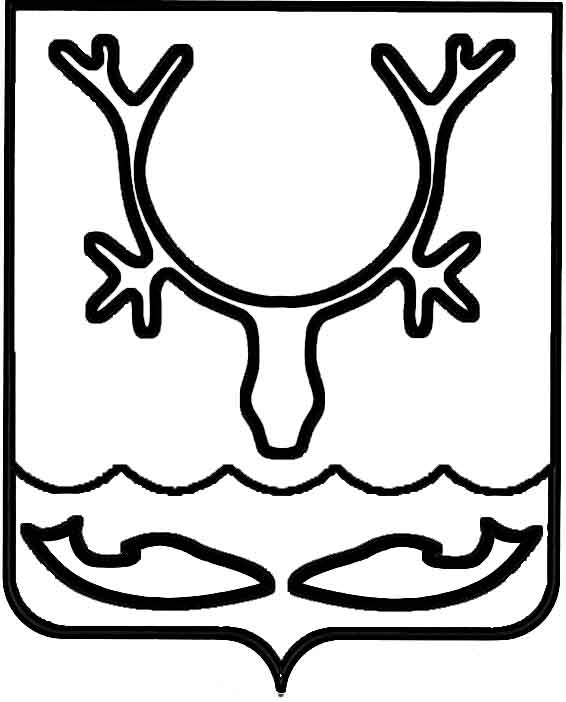 Администрация МО "Городской округ "Город Нарьян-Мар"ПОСТАНОВЛЕНИЕот “____” __________________ № ____________		г. Нарьян-МарОб утверждении перечня муниципального имущества, предназначенного для передачи во владение и (или) в пользование субъектам малого и среднего предпринимательства и организациям, образующим инфраструктуру поддержки субъектов малого и среднего предпринимательстваВ соответствии с положением "О порядке формирования, ведения, обязательного опубликования перечня муниципального имущества, предназначенного для передачи во владение и (или) в пользование субъектам малого и среднего предпринимательства и организациям, образующим инфраструктуру поддержки субъектов малого и среднего предпринимательства", утвержденным постановлением Администрации МО "Городской округ "Город Нарьян-Мар" от 27.05.2015 № 640, Администрация МО "Городской округ "Город Нарьян-Мар"П О С Т А Н О В Л Я Е Т:1.	Утвердить прилагаемый перечень муниципального имущества, предназначенного для передачи во владение и (или) в пользование субъектам малого и среднего предпринимательства и организациям, образующим инфраструктуру поддержки субъектов малого и среднего предпринимательства. 2.	Опубликовать настоящее постановление в официальном бюллетене городского округа "Город Нарьян-Мар" "Наш город", разместить в сети Интернет на официальном сайте Администрации МО "Городской округ "Город Нарьян-Мар".Приложениек постановлению АдминистрацииМО "Городской округ "Город Нарьян-Мар"от 26.10.2015 № 1217Переченьмуниципального имущества, предназначенного для передачи во владение и (или) в пользование субъектам малого и среднего предпринимательства и организациям, образующим инфраструктуру поддержки субъектов малого и среднего предпринимательства2610.20151217Глава МО "Городской округ "Город Нарьян-Мар" Т.В.Федорова№п/пРеестровый номерНаименование имущества Местонахождение имуществаХарактеристика имущества (площадь нежилых помещений, земельных участков, год постройки (приобретения, изготовления), и др.)Информация о наличии (отсутствии) имущественных прав субъектов малого и среднего предпринимательства13.3-0002-1.4.-00054Нежилые помещения, расположенные в цокольном этаже 4 секции жилого дома № 12                        по ул. Выучейского                     в г. Нарьян-МареНенецкий автономный округ, г. Нарьян-Мар, ул. Выучейского,  д. 12Назначение: нежилое, общая площадь 211 кв.м., этаж цокольный, номер  на поэтажном плане 1, год постройки 2010, без отделкиИмущественные права субъектов малого и среднего предпринимательства отсутствуют 